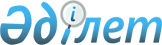 "Үй шаруашылықтарында энергияны тұтынуды зерттеу сауалнамасы" (индексі Н-010, кезеңділігі бес жылда бір рет) жалпымемлекеттік статистикалық байқаудың статистикалық нысаны мен оны толтыру жөніндегі нұсқаулықты бекіту туралы"Қазақстан Республикасының Стратегиялық жоспарлау және реформалар агенттігі Ұлттық статистика бюросы Басшысының 2022 жылғы 31 тамыздағы № 21 бұйрығы. Қазақстан Республикасының Әділет министрлігінде 2022 жылғы 2 қыркүйекте № 29395 болып тіркелді
      "Мемлекеттік статистика туралы" Қазақстан Республикасы Заңының 12-бабы 8) тармақшасына және Қазақстан Республикасы Стратегиялық жоспарлау және реформалар агенттігі төрағасының 2020 жылғы 23 қазандағы № 9-нқ бұйрығымен бекітілген Қазақстан Республикасының Стратегиялық жоспарлау және реформалар агенттігі Ұлттық статистика бюросы туралы ереженің 15-тармағы 22) тармақшасына сәйкес, БҰЙЫРАМЫН:";
      1. Мыналар:
      1) "Үй шаруашылықтарында энергияны тұтынуды зерттеу сауалнамасы" (индексі Н-010, кезеңділігі бес жылда бір рет) жалпымемлекеттік статистикалық байқаудың статистикалық нысаны осы бұйрыққа 1-қосымшаға сәйкес;
      2) "Үй шаруашылықтарында энергияны тұтынуды зерттеу сауалнамасы" (индексі Н-010, кезеңділігі бес жылда бір рет) жалпымемлекеттік статистикалық байқаудың статистикалық нысанын толтыру жөніндегі нұсқаулық;
      2. Қазақстан Республикасы Стратегиялық жоспарлау және реформалар агенттігі Ұлттық статистика бюросының Статистикалық процестерді дамыту департаменті Заң департаментімен бірлесіп заңнамада белгіленген тәртіппен:
      1) осы бұйрықты Қазақстан Республикасының Әділет министрлігінде мемлекеттік тіркеуді;
      2) осы бұйрықты Қазақстан Республикасы Стратегиялық жоспарлау және реформалар агенттігі Ұлттық статистика бюросының интернет-ресурсында орналастыруды қамтамасыз етсін.
      3. Қазақстан Республикасы Стратегиялық жоспарлау және реформалар агенттігі Ұлттық статистика бюросының Статистикалық процестерді дамыту департаменті осы бұйрықты Қазақстан Республикасы Стратегиялық жоспарлау және реформалар агенттігі Ұлттық статистика бюросының құрылымдық және аумақтық бөлімшелеріне жұмыс бабында басшылыққа алу және пайдалану үшін жеткізсін.
      4. Осы бұйрықтың орындалуын бақылау Қазақстан Республикасы Стратегиялық жоспарлау және реформалар агенттігінің Ұлттық статистика бюросы басшысының жетекшілік ететін орынбасарына жүктелсін.
      5. Осы бұйрық алғашқы ресми жарияланған күнінен кейін күнтізбелік он күн өткен соң қолданысқа енгізіледі.
       "КЕЛІСІЛДІ"
      Қазақстан Республикасы 
      Энергетика министрлігі Үй шаруашылықтарында энергияны тұтынуды зерттеу сауалнамасы Анкета обследования потребления энергии в домашних хозяйствах
      Байқауға іріктемеге түскен үй шаруашылықтары қатысады
      В наблюдении принимают участие домашние хозяйства, попавшие в выборку
      Ұсыну мерзімі–есепті кезеңнен кейінгі 25 сәуірге (қоса алғанда) дейін
      Срок представления – до 25 апреля (включительно) после отчетного периода
      А модулі: Үй шаруашылығы және тұрғын үй жағдайлары туралы мәліметтер
      Модуль А: Сведения о домашнем хозяйстве и жилищных условиях
      1. Сіздің үй шаруашылығыңыз бұл тұрғын үйде 12 айдан ұзақ өмір сүре ме?
      Проживает ли Ваше домашнее хозяйство в данном жилье более 12 месяцев?
      2. Бұл сіздің негізгі тұратын жеріңіз бе?
      Это Ваше основное место проживания?
      3. Сіздің үй шаруашылығыңызда тұратын адамдар санын (нақты) көрсетіңіз: 
      Укажите количество проживающих человек в Вашем домашнем хозяйстве (фактически): 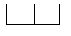 
      4. Сіздің тұрғын үйіңіздегі терезе типін көрсетіңіз
      Укажите тип окон в Вашем жилье
      5. Сіздің тұрғын үйіңізде жылу оқшаулаудың1 қандай да бір түрі орнатылған ба?
      Установлен ли в Вашем жилье какой-либо вид теплоизоляции1?
      6. Сіздің тұрғын үйіңіздің қай бөліктері жылу оқшауланған?
      Какие части Вашего жилья теплоизолированы?
      7. Сіздің өткен қыста тұрғын үй ішіндегі орташа температура қандай болды, оС?
      Какая в среднем температура была внутри Вашего жилья в течение прошлой зимы, оС?
      В модулі: Жылыту
      Модуль В: Отопление
      8. Сіздің тұрғын үйіңізде қандай жылыту жүйесі қолданылады?
      Какая система отопления используется в Вашем жилье?
      9. Сіз жылыту үшін пайдаланатын негізгі жабдық:
      Основное оборудование, которое Вы используете для отопления:
      Ескертпе:
      Примечание:
      1 Жылу оқшалау – қабырғалардың, шатырдың, едендердің, терезелердің, құбырлардың, есіктердің, терезелердің және т.б. жылу шығынын азайту үшін құрылыс материалдарын немесе құрылымдарын пайдалану
      1 Теплоизоляция – использование строительных материалов или конструкций для уменьшения потери тепла стен, кровли, полов, окон, труб, дверей, прочее
      10. Сізде бөлмелерді жылыту үшін отын немесе электр қуатын пайдаланатын басқа жабдықтар бар ма?
      Есть ли у Вас какое-либо другое оборудование, использующее топливо или электричество для обогрева помещений?
      11. Маңыздылығы бойынша екінші жабдық:
      Второе по важности оборудование:
      Ескертпе:
      Примечание:
      2Жылы сорғысы – бұл қоршаған ортадан-жерден, ауадан немесе судан жылу шығаратын құрылғы. Тұрмыстық секторда қолданылатын жылу сорғыларының екі негізгі түрі: ауа-жылу сорғылары және геотермалдық
      2Тепловой насос – это устройство, которое извлекает тепло из окружающей среды – земли, воздуха или воды. Два основных типа тепловых насосов использующихся в бытовом секторе: воздушно-тепловые насосы и геотермальные насосы
      3Күн коллекторы-күннің жылу энергиясы жиналып, айналымдағы материалды-салқындатқышты қыздыратын құрылғы:су, ауа, май немесе антифриз
      3Солнечный коллектор – устройство, с помощью которого собирается тепловая энергия Солнца и нагревает циркулирующий материал-теплоноситель: воду, воздух, масло или антифриз
      С модулі: Суды қыздыру
      Модуль С: Нагрев воды
      12. Сіз орталық немесе автономды жылыту жүйесінен ыстық су аласыз ба?
      Получаете ли Вы горячую воду от системы центрального или автономного отопления?
      13. Сізде суды қыздыру үшін отын немесе электр қуатын тұтынатын жеке жабдық бар ма?
      У Вас есть собственное оборудование, которое потребляет топливо или электроэнергию для нагрева воды?
      14. Суды қыздыру үшін жиі қолданатын жабдықты көрсетіңіз (бір жауапты көрсетіңіз):
      Укажите оборудование, которое Вы используете чаще всего для нагрева воды (укажите один ответ):
      15. Сізде суды қыздыру үшін отын немесе электр қуатын пайдаланатын басқа жабдықтар бар ма?
      Есть ли у Вас какое-либо другое оборудование, использующее топливо или электричество для нагрева воды?
      16. Екінші маңызды жабдықты көрсетіңіз (бір жауапты көрсетіңіз):
      Укажите второе по важности оборудование (укажите один ответ):
      D модулі: Электр энергиясын пайдалану
      Модуль D: Использование электроэнергии
      17. Сізде электр қуатын өндіретін жеке жабдық бар ма?
      Есть ли у Вас собственное оборудование, вырабатывающее электроэнергию?
      18. Электр энергиясын өндіру үшін қандай жабдықты пайдаланасыз?
      Какое оборудование используете для выработки электроэнергии?
      19. Сіздің электр генераторыңыздың сипаттамаларын көрсетіңіз:
      Укажите характеристики Вашего генератора электричества:
      Е модулі: Күн коллекторы мен жылу сорғысын пайдалану
      Модуль E: Использование солнечного коллектора и теплового насоса
      21. Сіз тұрғылықты тұрғын үйіңізде жылу сорғысын немесе күн коллекторын қолданасыз ба?
      Используете ли в занимаемом Вами жилье солнечный коллектор или тепловой насос?
      21.1.
      23. Күн сәулесі коллекторы пайдаланылады:
      Солнечный коллектор используется для:
      24. Күн сәулесі коллекторының кодын көрсетіңіз:
      Укажите вид солнечного коллектора:
      25. Сіздің жылу сорғыңыздың сипаттамасын көрсетіңіз:
      Укажите характеристики Вашего теплового насоса:
      26. Жылу сорғысы қолданылады
      Тепловой насос используется для
      F модулі: Тағам дайындау
      Модуль F: Приготовление пищи
      27. Тағам пісіру үшін Сіз қандай энергия немесе отын түрін қолданасыз (бір жауапты көрсетіңіз):
      Какой вид энергии или топлива Вы используете для приготовления пищи (укажите один ответ):
      G модулі: Ауаны салқындату және баптау жүйесі
      Модуль G: Система охлаждения и кондиционирования
      28. Сіздің тұрғын үйіңізде ауаны салқындату немесе желдету жүйесі бар ма?
      Имеется ли в Вашем жилье система охлаждения воздуха или вентиляции?
      29. Желдету және ауа баптау аспаптарын көрсетіңіз:
      Укажите приборы вентиляции и кондиционирования:
      Ескертпе:
      Примечание:
      4 Егер жабдық электр энергиясын пайдаланса қуат көрсетіледі
      4 Мощность указывается если оборудование использует электроэнергию
      G модулі: Ауаны салқындату және баптау жүйесі
      Модуль G: Система охлаждения и кондиционирования
      28. Сіздің тұрғын үйіңізде ауаны салқындату немесе желдету жүйесі бар ма?
      Имеется ли в Вашем жилье система охлаждения воздуха или вентиляции?
      29. Желдету және ауа баптау аспаптарын көрсетіңіз:
      Укажите приборы вентиляции и кондиционирования:
      H модулі: Жылу энергиясын тұтыну
      Модуль H: Потребление тепловой энергии
      30. Сіздің үй шаруашылығыңызда отынның жылдық тұтынылуын** көрсетіңіз
      *генераторлар мен көліктерде қолданылатын сұйық отын кірмейді
      **жылдық тұтынуды 1 айдағы тұтынудың орташа сомасын 12-ге көбейту арқылы есептеуге болады.
      Укажите годовое потребление**топлива в Вашем домашнем хозяйстве
      *не включает жидкое топливо, используемое в генераторах и транспортных средствах.
      **годовое потребление может расчитываться как средняя сумма потребления за 1 месяц умноженная на 12
      31. Тұрмыстық мақсатта биоотынды жылдық тұтынуды көрсетіңіз (Жауабыңызды тізімдегі санмен белгілеңіз)
      (Егер биоотын пайдаланбайтын болса, 32-сұраққа өтіңіз)
      Укажите годовое потребление биотоплива для бытовых нужд (Отметьте свой ответ цифрой по списку)
      (Если не используется биотопливо то, перейдите к вопросу 32)
      Ескертпе:
      Примечание:
      5Ағаш - тамақ дайындау, жылыту өндіру кезінде отын ретінде пайдаланылатын дөңгелек орман
      5Дрова - круглый лес, используемый в качестве топлива в процессе приготовления пищи, отопления 
      6Ағаш пелеттері мен брикеттер - механикалық ағаш өңдеу өнеркәсібінің, жиһаз өнеркәсібінің немесе өзге де ағаш өңдеу өндірістерінің жанама өнімдерінен (кесінділер, үгінділер немесе жоңқалар сияқты) өндірілетін агломераттар.
      6Древесные пеллеты и брикеты - агломераты, производимые из побочной продукции (такой как обрезки, опилки или щепа) механической деревообрабатывающей промышленности, мебельной промышленности или иных деревоперерабатывающих производств. 
      7Ағаш қалдықтары - ағаш өңдеудің басқа да жанама өнімдері. Бұл термин іскерлік ағаш ретінде пайдалануға жатпайтын ағаш өңдеу қалдықтарын қамтиды, мысалы, арамен кесілген, ақаулы материалдар, бөрене, ағаш кесектері, фанера қабығын аршып алғаннан кейін қалған қарындаштар, кондициялық емес фанера, үгінділер, ағаш ұстасы қалдықтары, сондай-ақ пеллеттер, басқа да агломерацияланған тауарлар өндіру үшін пайдаланылатын немесе тікелей энергия өндіріс үшін пайдаланылатын ағаш қалдықтары
      7Древесные отходы - другие побочные продукты деревообработки. Этот термин включает отходы деревообработки, не подлежащие использованию в качестве деловых лесоматериалов, такие как бракованные пиломатериалы, горбыль, древесные обрезки, карандаши, остающиеся после лущения фанерного кряжа, некондиционную фанеру, опилки, плотничные и столярные отходы, а также древесные отходы, используемые для производства пеллет, других агломерированных товаров или используемые непосредственно для выработки энергии.
      8Ағаш көмір, біріктірілгенді қоса алғанда – ішінара жағу немесе сыртқы көздерден жылумен өңдеу нәтижесінде көмірге айналанған ағаш
      8Уголь древесный, включая агломерированный - древесина, преобразованная в уголь в результате частичного сжигания или обработки теплом из внешних источников.
      I модулі: Басқа электр тұрмыстық аспаптар
      Модуль I: Прочие электробытовые приборы
      32. Сіздің үй шаруашылықта пайдаланылатын электр тұрмыстық тауарларды көрсетіңіз:
      Укажите электробытовые товары, используемые в Вашем домохозяйстве:
      J модулі: Жарықтандыру
      Модуль J: Освещение
      33. Сіздің үй шаруашылығыңызда (қонақ бөлме және ас үй) пайдаланылатын шамдарды көрсетіңіз:
      Укажите лампы, используемые в Вашем домашнем хозяйстве (гостинная и кухня):
      Ескертпе:
      Примечание:
      9Жарық диодты шамдар – жарық көзі ретінде жарық диодты шамдарды қолданатын шамдар
      9Светодиодные лампы – лампы, которые в качестве источника света используют светодиоды.
      34. Сіздің тұрғын үйіңізде орнатылған өлшеу және реттеу аспаптарын көрсетіңіз:
      Укажите измерительные и регулирующие приборы, установленные в Вашем жилье:
      K модулі: Көлік
      Модуль K: Транспорт
      35. Сіздің үй шаруашылығыңызда жеке пайдалануға арналған көлік құралы бар ма?12
      Имеется ли транспортное средство для личного пользования в Вашем домашнем хозяйстве?12 
      Санын көрсетіңіз, бірлік 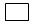 
      Укажите количество, единица
      Ескертпе:
      Примечание:
      10Галогенді – баллонға буфферлік газ қосылған қыздыру шамдары: галогендер буы (бром немесе йод). Шам дизайнының ерекшелегі – газбен толтырылған галогендік капсула.
      10Галогенные - лампы накаливания, в баллон которых добавлен буферный газ: пары галогенов (брома или йода). Отличительной чертой дизайна лампы является галогенная капсула, заполненная газом
      11Люминесцентті – газ разрядты жарық көзі, онда сынап буларындағы электр разряды люминофор көмегімен көрінетін
      жарыққа қайта шығарылатын ультракүлгін сәуле шығарады – мысалы, кальций галофосфатының басқалармен қоспасы элементтері бар
      11Люминесцентные - газоразрядный источник света, в котором электрический разряд в парах ртути генерирует ультрафиолетовое излучение, которое переизлучается в видимый свет с помощью люминофора -например, смеси галофосфата кальция с другими элементами
      12 Жұмыс істеп тұрған және белсенді қолданылатын көлік дегенді білдіреді
      12подразумевается транспорт, который находится в рабочем состоянии и активно используется
      36. Үй шаруашылығындағы көліктің негізгі түрін көрсетіңіз:
      Укажите основной вид транспортного средства в Вашем домашнем хозяйстве:
      37. Үй шаруашылығыңыздағы Сіз пайдаланатын екінші көлік құралын көрсетіңіз:
      Укажите второе транспортное средство в Вашем домашнем хозяйстве, которым вы пользуетесь:
      38. Үй шаруашылығыңыздағы Сіз пайдаланатын үшінші көлік құралын көрсетіңіз:
      Укажите третье транспортное средство в Вашем домашнем хозяйстве, которым вы пользуетесь: "Үй шаруашылықтарында энергияны тұтынуды зерттеу сауалнамасы" (индексі Н-010, кезеңділігі бес жылда бір рет) жалпымемлекеттік статистикалық байқаудың статистикалық нысанын толтыру жөніндегі нұсқаулық
      1. Осы нұсқаулық "Үй шаруашылықтарында энергияны тұтынуды зерттеу сауалнамасы" (индексі Н-010, кезеңділігі бес жылда бір рет) жалпымемлекеттік статистикалық байқаудың статистикалық нысанын (бұдан әрі – статистикалық нысан) толтыруды нақтылайды.
      2. Осы нұсқаулықта келесі анықтамалар пайдаланылады:
      1) үй шаруашылығы – бірге тұратын, өз табыстары мен мүлкін толықтай немесе ішінара біріктіретін және тауарлар мен көрсетілетін қызметтерді бірлесіп тұтынатын бір немесе одан да көп жеке тұлғалардан құралған экономикалық субъект;
      2) интервьюер – жалпымемлекеттік статистикалық байқауларды және ұлттық санақтарды жүргізу кезінде респонденттер мен үй шаруашылықтарына сауал салуды жүзеге асыратын адам.
      3. Зерттеу респонденттерге сауалнама жүргізу және тікелей үй шаруашылықтарында отын мен энергияны тұтыну туралы мәліметтерді статистикалық нысанға жазу арқылы бес жылда бір рет жүргізіледі.
      Статистикалық байқаудың респонденті үй шаруашылығының иесі болып табылады. Үй шаруашылығының иесі ретінде "Қазақстан Республикасында зейнетақымен қамсыздандыру туралы" Қазақстан Республикасы Заңының 11-бабы 1-тармағында белгіленген 16 жастан бастап зейнеткерлік жасқа дейінгі жұмыспен қамтылған үй шаруашылығының мүшесі болады. Үй шаруашылығында жұмыспен қамтылған адамдар жоқ болған жағдайда (зейнеткерлердің немесе құрамында зейнеткерлер, мүгедектігі бар адамдар, студенттер бар үй шаруашылықтары) үй шаруашылығының иесін қандай да бір табыс түрін иеленетін үй шаруашылығының мүшелері өз бетімен анықтайды.
      Статистикалық нысан іріктемелі жиынтыққа түскен әрбір жеке алынған үй шаруашылығына толтырылады.
      Үй шаруашылықтарының іріктемелі жиынтығы Ұлттық экономика министрлігінің Статистика комитеті төрағасының 2016 жылғы 11 қарашадағы № 266 бұйрығымен бекітілген Үй шаруашылықтарына іріктемелі зерттеулер жүргізу әдістемесіне сәйкес қалыптастырылады (нормативтік құқықтық актілерді мемлекеттік тіркеу тізімінде № 14515 болып тіркелді). Статистикалық нысанның бір бланкісінде, егер олар бір үй-жай шегінде тұрса да, әртүрлі үй шаруашылықтарына жататын респонденттер бойынша ақпарат жазбаларын біріктіруге жол берілмейді. Егер бір мекенжай бойынша екі немесе одан да көп отбасы тұратын болса, сұхбат респонденттің келісімі бойынша отбасылардың бірімен жүргізіледі.
      4. Статистикалық нысанның мәселелері мынадай модульдерге біріктірілген: үй шаруашылығы және тұрғын үй жағдайлары туралы; үй шаруашылықтарының отын мен энергияны тұтынуы туралы мәліметтер. Отын мен энергияны тұтыну пайдаланудың негізгі бағыттары бойынша бөлінеді: жылыту, ыстық сумен жабдықтау, тамақ дайындау, жарықтандыру және көлік.
      Интервьюер үй шаруашылықтарының отын мен энергияны тұтынуы бойынша пікіртерімнің репрезентативтілігін қамтамасыз ету үшін үй шаруашылықтарында (пәтерлерде, үйлерде) тұрақты (кемінде 12 ай) тұратын респонденттерден жауап алады.
      Интервьюер респондентке сұрақтарды статистикалық нысанда келтірілгендей оқиды және сұрақтың келтірілген тұжырымынан ауытқымайды. Сауал салу кезінде сұрақтар оқылады және жауаптардың аталған нұсқаларына тиісті белгілер қойылады. Статистикалық нысанның қойылған сұрақтарына жауаптарды тікелей респонденттер өздері ұсынады. Респонденттің жауап нұсқасының коды "белгі" белгісімен қойылады. Қате жауап кодын белгілеген кезде оны сызып тастап, дұрыс жауапты белгілеу керек. Барлық жауаптар респонденттердің сөзімен жазылады. Растайтын құжаттарды ұсыну талап етілмейді.
      Сауалнама жүргізу кезінде сұрақтарда көрсетілген ауысуларға назар аудару қажет, олар статистикалық нысанда таңдалған жауап нұсқасынан кейін өту керек сұрақтың нөмірі көрсетілген жолақпен белгіленеді.
      5. А модулінде үй шаруашылығы және тұрғын үй жағдайлары туралы мәліметтер көрсетіледі.
      1 және 2-сұрақтар деректердің салыстырмалылығын қамтамасыз ету үшін мүшелері осы мекен-жайда 12 айдан аз тұратын үй шаруашылықтарын алып тастауды көздейді. Егер үй шаруашылығының мүшелері бір жылдан аз өмір сүрсе, сауалнама аяқталады
      3-сұрақта олардың осы мекенжай бойынша тіркелгеніне немесе тіркелмегеніне қарамастан тұратын адамдардың саны көрсетіледі.
      4-сұрақта терезелердің түрлері көрсетіледі (ағаш, пластик, металл).
      5 және 6-сұрақтарда жылу оқшаулағыштың болуы және тұрғын үй-жайдың қандай құрамдастары жылу оқшауландырылғаны көрсетіледі.
      7-сұрақта өткен қыста үй-жайда қандай температура болғаны көрсетіледі, респонденттің жауабына байланысты температуралық аралықты таңдау қажет.
      6. В модулінде тұрғын үйді жылыту туралы ақпарат көрсетіледі. 
      8-сұрақта жыл бойы пайдаланылатын үй-жайда орнатылған жылыту жүйесінің түрі көрсетіледі. Егер жауап "орталық" болса, онда 10-сұраққа өтіңіз.
      Автономды жылыту жүйесі жағдайында 9-сұрақта пайдаланылатын жабдықтың түрін, оның жасын, отынды немесе үй-жайды жылыту үшін пайдаланылатын энергия көзін көрсету қажет. Осы тармақта жауаптардың бір нұсқасын санмен белгілеу қажет.
      Тас көмірге екі ішкі санат кіреді: кокстелген көмір (домна пештерінде қолданылады) және жылу мен бу шығару үшін қолданылатын басқа битуминозды көмір мен антрацит.
      Табиғи газ – газ тәрізді көмірсутектердің қоспасы, негізінен метан, сонымен қатар этан, пропан және аз мөлшерде жоғары көмірсутектер және сутегі мен көмірқышқыл газы сияқты жанбайтын газдар.
      Сұйытылған пропан мен бутан-тұрмыстық отын ретінде жергілікті техникалық шарттар бойынша өндірілетін сұйытылған газдың фракциялары мен қоспаларын қоса алғанда, сұйытылған газ.
      Электр энергиясы – жылу электрорталықтары, атом электрстанциялары, газ турбиналық электрстанциялары, дизель электрстанциялары, су электр станциялары өндіретін электрэнергиясы және жаңартылатын көздерден алынатын өзге де энергия.
      Газойли (дизель отыны) – дистиллятты мазут отыны, ең алдымен, 180-3800с Дистилляция ауқымы бар орташа дистиллят болып табылады.
      Биоотын – биомассадан тікелей немесе жанама түрде алынған отын. Бұл санатқа отын, ағаш түйіршіктері мен брикеттер, ағаш қалдықтары, сабан, ауылшаруашылық және орман қалдықтарынан басқа отын, жануарлардың қалдықтары (көң), сондай-ақ агломерацияланғанды қоса алғанда, ағаш көмір кіреді.
      Керосин – жанғыш сұйықтық, көмірсутектердің қоспасы, ол 150-2500С температура аралығында қайнайды. Керосинді мұнайды айдау (ректификациялау) арқылы алады.
      Сұрақта көрсетілмеген отынды немесе энергия көзін пайдаланған жағдайда "Басқа" деп көрсету керек.
      10-сұрақта үй-жайларды жылыту үшін отынды немесе электр энергиясын пайдаланатын басқа жабдықты көрсету қажет. Егер басқа жабдық болмаса, 12-сұраққа өту керек.
      7. С модулінде суды қыздыру туралы ақпарат көрсетіледі. 
      12-сұрақта респондент ыстық суды (орталық немесе автономды) алатын жылыту жүйесінен таңдау қажет. Егер респондент "автономды" деп жауап берсе, келесі сұрақ суды жылыту үшін отын немесе электр энергиясын тұтынатын өз жабдығының болуын нақтылайды. 14-сұрақта пайдаланылатын жабдықтың түрін, жасын және отынды немесе суды жылыту үшін пайдаланылатын энергия көзін көрсету қажет.
      Суды жылыту үшін пайдаланылатын отынды немесе энергия көзін таңдау үшін Жауап нұсқасын тізім бойынша санмен белгілеу қажет.
      15-сұрақ қосымша автономды жабдықтардың бар-жоғын анықтайды, үй шаруашылығында суды жылыту үшін екінші маңызды. Егер жоқ болса, онда 17-сұраққа өту керек.
      16-сұрақта жабдықтың бір түрін таңдау керек, оның жасын, сондай-ақ отын немесе энергия көзін көрсету керек.
      8. D модулі тұрғын үйде электр энергиясын өндіруге арналған меншікті жабдықтың болуын көздейді. Осы жабдықтың сипаттамаларын көрсету қажет.
      9. Е модулінде күн коллекторы мен жылу сорғысын пайдалануы көрсетіледі. Тиісті жабдық болған жағдайда; онда жабдықтың түрі жылыту және суды ысыту туралы сұрақтарда тиісінше көрсетілуге тиіс. Егер технологиялар болмаса, 27-сұраққа көшеміз.
      Егер үй шаруашылығында күн коллекторын пайдаланса, онда оның ауданын шаршы метрмен, пайдалану мақсаты мен түрін көрсету қажет. Күн коллекторлары дизайн түріне қарай екі негізгі түрге бөлінеді: панель түрі және вакуум түрі.Жылу сорғысын пайдалану кезінде оның сипаттамалары және мақсаты көрсетіледі.
      10. F модулінде тамақ дайындауға арналған жабдықтың ұсынылатын түрлерінің бірі, сондай-ақ пайдаланылатын отын немесе энергия түрі көрсетіледі. Егер жабдық электр энергиясын пайдаланса, онда қуатты Ваттқа көрсету қажет.
      11. G модулі тұрғын үйде ауаны салқындату немесе желдету жүйесінің болуын қарастырады. Егер 28-сұраққа жауап "Иә" болса, онда 29-сұрақта жабдықтың пайдалану мерзімі мен қуаты Ваттқа көрсетіледі.
      12. H модулінде жылу энергиясын тұтынуы туралы ақпарат көрсетіледі.
      13. I модулінде энергияны тұтыну тұрғысынан ең маңызды болып табылатын тұрмыстық электр құралдарының қуаты мен жасын көрсету қажет: тоңазытқыш, мұздатқыш, кір жуғыш машина, кептіргіші бар аралас кір жуғыш машина (жартылай автоматты), кір жуғыш машина, ыдыс жуғыш машина. Басқа құрылғылар үшін жасын көрсету жеткілікті.
      14. J модулінде жарықтандыру және тұрғын үйіңізде орнатылған өлшеу және реттеу аспаптары туралы ақпарат көрсетіледі.
      33-сұрақтың негізгі мақсаты-тұрғын үйді жарықтандыру үшін қолданылатын технологияны анықтау. Әр типтегі шамдардың санын және олардың қонақ бөлмесінде және ас үйде күніне сағаттардың шамамен қолданылуын көрсету керек.
      15. К модулінде респонденттің жеке мақсатта пайдаланылатын көлік құралы көрсетіледі. Бұл тармаққа үй шаруашылықтарының қажеттіліктері үшін пайдаланылатын қызметтік көлік енгізілмеуі тиіс.
      Көлік болған кезде 36, 37, 38-сұрақтарда олардың негізгі сипаттамалары: тұтынылатын отын түрі, отынның орташа шығысы, жалпы жүрісі және жасы көрсетіледі.
					© 2012. Қазақстан Республикасы Әділет министрлігінің «Қазақстан Республикасының Заңнама және құқықтық ақпарат институты» ШЖҚ РМК
				
      Қазақстан Республикасы Стратегиялық жоспарлау және реформалар агенттігінің Ұлттық статистика бюросының басшысы 

Ж. Шаймарданов
Қазақстан Республикасы
Стратегиялық жоспарлау және
реформалар агенттігінің 
Ұлттық статистика бюросының 
басшысы
2022 жылғы 31 тамыздағы
№ 21 бұйрығына
1-қосымша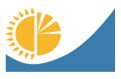 
Мемлекеттік статистика органдары құпиялылығына кепілдік береді
Конфиденциальность гарантируется органами государственной статистики
Жалпымемлекеттік статистикалық байқаудың статистикалық нысаны
Статистическая форма общегосударственного статистического наблюдения
Индексі
Индекс
Н-010
бес жылда бір рет
один раз в пять лет
есепті кезең
отчетный период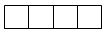 
жыл
год
 1. Əкімшілік-аумақтық бъектілер жіктеуіші бойынша коды (ӘАОЖ)
Код по Классификатору административно- территориальных объектов (КАТО)
 1. Əкімшілік-аумақтық бъектілер жіктеуіші бойынша коды (ӘАОЖ)
Код по Классификатору административно- территориальных объектов (КАТО)
 1. Əкімшілік-аумақтық бъектілер жіктеуіші бойынша коды (ӘАОЖ)
Код по Классификатору административно- территориальных объектов (КАТО)
 1. Əкімшілік-аумақтық бъектілер жіктеуіші бойынша коды (ӘАОЖ)
Код по Классификатору административно- территориальных объектов (КАТО)
 1. Əкімшілік-аумақтық бъектілер жіктеуіші бойынша коды (ӘАОЖ)
Код по Классификатору административно- территориальных объектов (КАТО)
 1. Əкімшілік-аумақтық бъектілер жіктеуіші бойынша коды (ӘАОЖ)
Код по Классификатору административно- территориальных объектов (КАТО)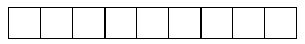 
 2. Елді мекеннің типі (1-қала, 2-ауыл)
Тип населенного пункта (1-город, 2-село)
 2. Елді мекеннің типі (1-қала, 2-ауыл)
Тип населенного пункта (1-город, 2-село)
 2. Елді мекеннің типі (1-қала, 2-ауыл)
Тип населенного пункта (1-город, 2-село)
 2. Елді мекеннің типі (1-қала, 2-ауыл)
Тип населенного пункта (1-город, 2-село)
 2. Елді мекеннің типі (1-қала, 2-ауыл)
Тип населенного пункта (1-город, 2-село)
 2. Елді мекеннің типі (1-қала, 2-ауыл)
Тип населенного пункта (1-город, 2-село)
 2. Елді мекеннің типі (1-қала, 2-ауыл)
Тип населенного пункта (1-город, 2-село)
 2. Елді мекеннің типі (1-қала, 2-ауыл)
Тип населенного пункта (1-город, 2-село)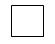 
 3. Үй шаруашылығының №
№ домашнего хозяйства
 3. Үй шаруашылығының №
№ домашнего хозяйства
 3. Үй шаруашылығының №
№ домашнего хозяйства
 3. Үй шаруашылығының №
№ домашнего хозяйства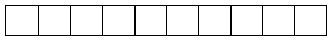 
 4. Байқау жүргізуге уәкілетті адамның (бұдан әрі–интервьюер) коды
Код лица, уполномоченного на проведение наблюдения (далее-интервьюер)
 4. Байқау жүргізуге уәкілетті адамның (бұдан әрі–интервьюер) коды
Код лица, уполномоченного на проведение наблюдения (далее-интервьюер)
 4. Байқау жүргізуге уәкілетті адамның (бұдан әрі–интервьюер) коды
Код лица, уполномоченного на проведение наблюдения (далее-интервьюер)
 4. Байқау жүргізуге уәкілетті адамның (бұдан әрі–интервьюер) коды
Код лица, уполномоченного на проведение наблюдения (далее-интервьюер)
 4. Байқау жүргізуге уәкілетті адамның (бұдан әрі–интервьюер) коды
Код лица, уполномоченного на проведение наблюдения (далее-интервьюер)
 4. Байқау жүргізуге уәкілетті адамның (бұдан әрі–интервьюер) коды
Код лица, уполномоченного на проведение наблюдения (далее-интервьюер)
 4. Байқау жүргізуге уәкілетті адамның (бұдан әрі–интервьюер) коды
Код лица, уполномоченного на проведение наблюдения (далее-интервьюер)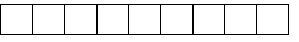 
 5. Сұхбат жүргізу күні 
Дата проведения интервью
күні
число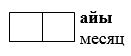 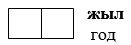 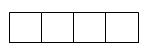 
Cәлеметсіз бе. Менің атым _______________________________________. Мен Қазақстан Республикасының Стратегиялық жоспарлау және реформалар агенттігі Ұлттық статистика бюросының өкілімін. Біз бүкіл ел бойынша үй шаруашылықтарында отын мен энергияны тұтыну туралы сауалнама жүргіземіз. Сізден алынған ақпаратты Үкімет энергия тиімділігі және елдің энергетикалық қауіпсіздігін қамтамасыз ету саласындағы саясатты әзірлеу үшін пайдаланатын болады. Сіздің үй шаруашылығыңыз сауалнама жүргізу үшін таңдалды. Мен сізге өзіңіз тұратын ғимараттың сипаттамасы туралы, сондай-ақ сіздің үй шаруашылығыңыздағы отын мен энергияны тұтыну туралы ақпарат туралы бірнеше сұрақ қойғым келеді. Сұрақтар әдетте __ минутты алады. Сіз берген барлық жауаптар құпия және жасырын болады. Сіз сұрақтарға жауап беруге келісесіз деп үміттенеміз, өйткені сіздің пікіріңіз маңызды. Егер Мен сізге жауап бергіңіз келмейтін сұрақ қойсам, маған хабарлаңыз мен келесі сұраққа көшемін, сіз кез-келген уақытта сұхбатты тоқтата аласыз. Мен сұхбатты бастай аламын ба?
Здравствуйте. Меня зовут _______________________________________. Я представитель Бюро национальной статистики Агентства по стратегическому планированию и реформам Республики Казахстан. Мы проводим опрос о потреблении топлива и энергии в домашних хозяйствах по всей стране. Информация, полученная от Вас, будет использована Правительством для выработки политики в области энергоэффективности и обеспечения энергетической безопасности страны. Ваше домохозяйство было выбрано для опроса. Я хотел/а бы задать вам несколько вопросов о потреблении топлива и энергии, а также других характеристиках вашего дома. Вопросы обычно занимают около 30 минут. Все ответы, которые вы дадите, будут конфиденциальными и анонимными. Мы надеемся, что вы согласитесь ответить на вопросы, так как ваше мнение важно. Если я задам вам какой-либо вопрос, на который вы не хотите отвечать, просто дайте мне знать и я перейду к следующему вопросу, вы также можете остановить интервью в любое время. Могу я начать интервью?
1. Иә
Да
2. Жоқ (сауалнаманы аяқтау)
Нет (завершить опрос)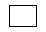 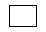 
1. Иә
Да
2. Жоқ (сауалнаманы аяқтау)
Нет (завершить опрос)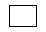 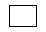 
1. Ағаш
Деревянные
2. Пластик
Пластиковые
3. Металл
Металлические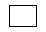 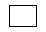 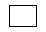 
1. Иә
Да
2. Жоқ (→7)
Нет (→7)
3. Жауап беру қиын (→7)
Затрудняюсь ответить (→7)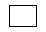 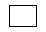 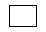 
1. Қабырғалар/қасбет
Стены/фасад
2. Еден/іргетас
Полы/фундамент
3. Төбесі
Крыша
4. Басқа
Другое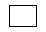 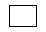 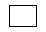 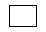 
1. 18-ден төмен
ниже 18
2. 18-20
18-20
3. 21-22
21-22
4. 23-24
23-24
5. 24-тен жоғары
выше 24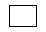 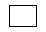 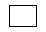 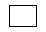 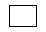 
1. Орталық (→10)
Центральное (→10)
2. Автономды
Автономное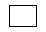 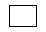 
Жабдық түрі
Тип оборудования
Пайдаланылатын жабдықтың жасы, жыл
Возраст используемого оборудования, лет
Үй-жайды жылыту үшін пайдаланылатын отын немесе энергия көзі
(Жауабыңызды тізімдегі санмен белгілеңіз)
1 - Тас көмір; 2- Табиғи газ; 3 - Сұйытылған пропан және бутан; 4 - Электр энергиясы; 5 - Газойлдер (дизель отыны), 6 – Биоотын; 7 – Керосин;
8 – Басқа
Топливо или источник энергии, используемые для отопления помещения
(Отметьте свой ответ цифрой по списку)
1 - Уголь каменный; 2-Природный газ; 3 - Пропан и бутан сжиженные; 4 –Электроэнергия; 5-Газойли (топливо дизельное); 6 – Биотопливо; 7 – Керосин;
8 – Другое
1. Қазандық
Котел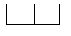 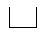 
2. Камин
Камин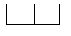 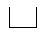 
Жабдық түрі
Тип оборудования
Пайдаланылатын жабдықтың жасы, жыл
Возраст используемого оборудования, лет
Үй-жайды жылыту үшін пайдаланылатын отын немесе энергия көзі
(Жауабыңызды тізімдегі санмен белгілеңіз)
1 - Тас көмір; 2- Табиғи газ; 3 - Сұйытылған пропан және бутан; 4 - Электр энергиясы; 5 - Газойлдер (дизель отыны), 6 – Биоотын; 7 – Керосин;
8 – Басқа
Топливо или источник энергии, используемые для отопления помещения
(Отметьте свой ответ цифрой по списку)
1 - Уголь каменный; 2-Природный газ; 3 - Пропан и бутан сжиженные; 4 –Электроэнергия; 5-Газойли (топливо дизельное); 6 – Биотопливо; 7 – Керосин;
8 – Другое
3. Пеш
Печь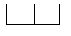 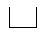 
4. Портативті жылытқыш
Портативный обогреватель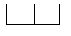 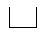 
5. Еденді жылыту
Подогрев полов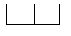 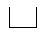 
6. Жылу сорғысы2
Тепловой насос2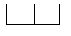 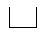 
7. Күн коллекторы3
Солнечный коллектор3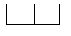 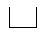 
1. Иә
Да
2. Жоқ ( → 12)
Нет (→12)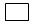 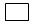 
Жабдық түрі
Тип оборудования
Пайдаланылатын жабдықтың жасы, жыл
Возраст используемого оборудования, лет
Үй-жайды жылыту үшін пайдаланылатын отын немесе энергия көзі
(Жауабыңызды тізімдегі санмен белгілеңіз)
1 - Тас көмір; 2- Табиғи газ; 3 - Сұйытылған пропан және бутан; 4 - Электр энергиясы; 5-Газойлдер (дизель отыны); 6 – Биоотын; 7 – Керосин; 8 – Басқа
Топливо или источник энергии, используемые для отопления помещения
(Отметьте свой ответ цифрой по списку)
1 - Уголь каменный; 2-Природный газ; 3 - Пропан и бутан сжиженные; 4 –Электроэнергия; 5-Газойли (топливо дизельное); 6 – Биотопливо; 7 – Керосин; 
8 – Другое
1. Қазандық
Котел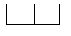 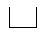 
Жабдық түрі
Тип оборудования
Пайдаланылатын жабдықтың жасы, жыл
Возраст используемого оборудования, лет
Үй-жайды жылыту үшін пайдаланылатын отын немесе энергия көзі
(Жауабыңызды тізімдегі санмен белгілеңіз)
1 - Тас көмір; 2- Табиғи газ; 3 - Сұйытылған пропан және бутан; 4 - Электр энергиясы; 5-Газойлдер (дизель отыны); 6 – Биоотын; 7 – Керосин; 8 – Басқа
Топливо или источник энергии, используемые для отопления помещения
(Отметьте свой ответ цифрой по списку)
1 - Уголь каменный; 2-Природный газ; 3 - Пропан и бутан сжиженные; 4 –Электроэнергия; 5-Газойли (топливо дизельное); 6 – Биотопливо; 7 – Керосин; 
8 – Другое
2. Камин
Камин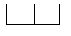 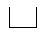 
3. Пеш
Печь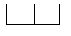 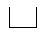 
4. Портативті жылытқыш
Портативный обогреватель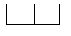 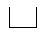 
5. Еденді жылыту
Подогрев полов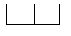 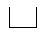 
6. Жылу сорғысы
Тепловой насос 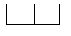 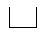 
7. Күн коллекторы
Солнечный коллектор 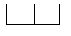 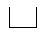 
1. Орталық (→15)
Центральное ( → 15)
2. Автономды
Автономное 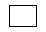 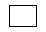 
1. Иә
Да
2. Жоқ (→17)
Нет (→17)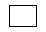 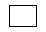 
Жабдық түрі
Тип оборудования
Пайдаланылатын жабдықтың жасы, жыл
Возраст используемого оборудования, лет
Үй-жайды жылыту үшін пайдаланылатын отын немесе энергия көзі
(Жауабыңызды тізімдегі санмен белгілеңіз)
1 - Тас көмір; 2- Табиғи газ; 3 - Сұйытылған пропан және бутан; 4 - Электр энергиясы; 5-Газойлдер (дизель отыны); 6 – Биоотын; 7 – Керосин; 8 – Басқа
Топливо или источник энергии, используемые для отопления помещения
(Отметьте свой ответ цифрой по списку)
1 - Уголь каменный; 2-Природный газ; 3 - Пропан и бутан сжиженные; 4 –Электроэнергия; 5-Газойли (топливо дизельное); 6 – Биотопливо; 7 – Керосин; 
8 – Другое
1. Қазандық, колонка, су жылытқыш
Котел, колонка, водонагреватель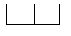 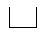 
2. Камин
Камин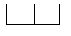 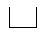 
3. Пеш
Печь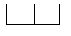 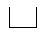 
4. Жылу сорғысы
Тепловой насос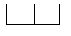 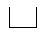 
5. Күн коллекторы
Солнечный коллектор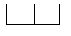 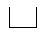 
6. Шәйнек, су қайнатқыш
Чайник, кипятильник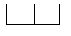 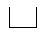 
1. Иә
Да
2. Жоқ (→17)
Нет (→17)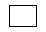 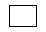 
Жабдық түрі
Тип оборудования
Пайдаланылатын жабдықтың жасы, жыл
Возраст используемого оборудования, лет
Үй-жайды жылыту үшін пайдаланылатын отын немесе энергия көзі
(Жауабыңызды тізімдегі санмен белгілеңіз)
1 - Тас көмір; 2- Табиғи газ; 3 - Сұйытылған пропан және бутан; 4 - Электр энергиясы; 5-Газойлдер (дизель отыны); 6 – Биоотын; 7 – Керосин; 8 – Басқа
Топливо или источник энергии, используемые для отопления помещения
(Отметьте свой ответ цифрой по списку)
1 - Уголь каменный; 2-Природный газ; 3 - Пропан и бутан сжиженные; 4 –Электроэнергия; 5 - Газойли (топливо дизельное); 6 – Биотопливо; 7 – Керосин; 
8 – Другое
1. Қазандық, колонка, су жылытқыш
Котел, колонка, водонагреватель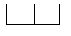 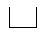 
2. Камин
Камин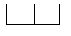 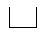 
Жабдық түрі
Тип оборудования
Пайдаланылатын жабдықтың жасы, жыл
Возраст используемого оборудования, лет
Үй-жайды жылыту үшін пайдаланылатын отын немесе энергия көзі
(Жауабыңызды тізімдегі санмен белгілеңіз)
1 - Тас көмір; 2- Табиғи газ; 3 - Сұйытылған пропан және бутан; 4 - Электр энергиясы; 5-Газойлдер (дизель отыны); 6 – Биоотын; 7 – Керосин; 8 – Басқа
Топливо или источник энергии, используемые для отопления помещения
(Отметьте свой ответ цифрой по списку)
1 - Уголь каменный; 2-Природный газ; 3 - Пропан и бутан сжиженные; 4 –Электроэнергия; 5 - Газойли (топливо дизельное); 6 – Биотопливо; 7 – Керосин; 
8 – Другое
3. Пеш
Печь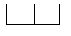 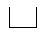 
4. Жылу сорғысы
Тепловой насос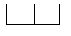 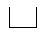 
5. Күн коллекторы
Солнечный коллектор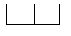 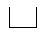 
6. Шәйнек, су қайнатқыш
Чайник, кипятильник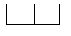 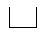 
1. Иә
Да
2. Жоқ (→21 )
Нет (→21 )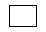 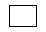 
1. Электр генератор
Электрогенератор
2. Күн батареялары (→20)
Солнечные батареи (→20)
3. Басқа (→ 21)
Другое (→21)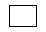 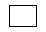 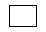 
1. Қуаттылығы, кВт Мощность, кВт
2. Жасы, жыл Возраст, лет
3. Жабдықтың күніне жұмыс істеу уақытының саны
Количество часов работы оборудования в день
Пайдаланылатын отын түрі (Жауабыңызды тізімдегі санмен белгілеңіз)
1 - табиғи газ; 2 – пропан;
3 – дизель; 4 – бензин; 5 - басқа
Используемый вид топлива
 (Отметьте свой ответ цифрой по списку)
1- природный газ; 2 – пропан; 
3 – дизель; 4 – бензин; 5 - другое 
Пайдаланылатын отын түрі (Жауабыңызды тізімдегі санмен белгілеңіз)
1 - табиғи газ; 2 – пропан;
3 – дизель; 4 – бензин; 5 - басқа
Используемый вид топлива
 (Отметьте свой ответ цифрой по списку)
1- природный газ; 2 – пропан; 
3 – дизель; 4 – бензин; 5 - другое 
Пайдаланылатын отын түрі (Жауабыңызды тізімдегі санмен белгілеңіз)
1 - табиғи газ; 2 – пропан;
3 – дизель; 4 – бензин; 5 - басқа
Используемый вид топлива
 (Отметьте свой ответ цифрой по списку)
1- природный газ; 2 – пропан; 
3 – дизель; 4 – бензин; 5 - другое 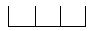 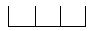 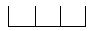 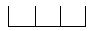 
 20. Күн панельдерінің қуатын көрсетіңіз:
Укажите мощность солнечных панелей:
 20. Күн панельдерінің қуатын көрсетіңіз:
Укажите мощность солнечных панелей:
 20. Күн панельдерінің қуатын көрсетіңіз:
Укажите мощность солнечных панелей:
 20. Күн панельдерінің қуатын көрсетіңіз:
Укажите мощность солнечных панелей: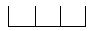 
кВт
кВт
1. Иә
Да
2. Жоқ (→27)
Нет (→27)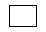 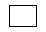 
1. Күн коллекторы
Солнечный коллектор
2. Жылу сорғысы (→25)
Тепловой насос (→25)
2. Жылу сорғысы (→25)
Тепловой насос (→25)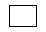 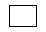 
 22. Сіз тұрғын үйіңізде орнатылған күн сәулесі коллекторларының жалпы ауданын көрсетіңіз, шаршы м.
Укажите общую площадь установленных солнечных коллекторов в Вашем жилье, кв.м
 22. Сіз тұрғын үйіңізде орнатылған күн сәулесі коллекторларының жалпы ауданын көрсетіңіз, шаршы м.
Укажите общую площадь установленных солнечных коллекторов в Вашем жилье, кв.м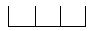 
1. Суды қыздыру үшін
Нагрева воды
2. Жылыту үшін
Отопления
3. Жылыту және суды қыздыру үшін
Нагрева воды и отопления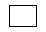 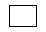 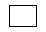 
1. Шыныланған жалпақ тілімше
Остеклененная плоская пластина
2. Вакуумдық құбыр
Вакуумированная труба
3. Басқа
Другое
4. Жауап беру қиын
Затрудняюсь ответить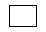 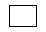 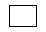 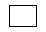 
1. Қуаттылығы, кВт
Мощность, кВт
2. Жасы, жыл
Возраст, лет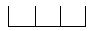 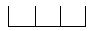 
1. Суды қыздыру үшін
Нагрева воды
2. Жылыту үшін
Отопления
3. Жылыту және суды қыздыру үшін
Нагрева воды и отопления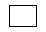 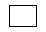 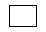 
Жабдық түрі
Тип оборудования
Жабдықтың жасы, жыл
Возраст оборудования, лет
Тағам пісіру үшін пайдаланылатын отын немесе энергия көзі
(Жауабыңызды тізімдегі санмен белгілеңіз)
1 - Тас көмір; 2- Табиғи газ; 3 - Сұйытылған пропан және бутан; 4 - Электр энергиясы; 5-Газойлдер (дизель отыны); 6 – Биоотын; 7 – Керосин; 8 – Басқа
Топливо или источник энергии, используемые для приготовления пищи
(Отметьте свой ответ цифрой по списку)
1 -Уголь каменный; 2- Природный газ; 3 - Пропан и бутан сжиженные; 4 – Электроэнергия; 5 -Газойли (топливо дизельное); 6 – Биотопливо; 7 –Керосин; 
 8 – Другое
Жабдықтың қуаты4, Вт
Мощность оборудования4,Вт
1. Плитка
Плитка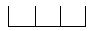 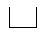 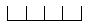 
2. Пеші бар плита
Плита с духовкой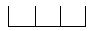 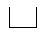 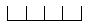 
3. Пеш
Печь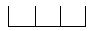 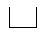 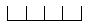 
1. Иә
Да
2. Жоқ (→30)
Нет (→30)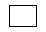 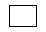 
Ерекшелігі
Спецификация
Пайдалану мерзімі, жыл
Срок использования, лет
Орташа қуаты, Вт
Средняя мощность, Вт
1. Бөлмелердегі ауа баптағыштар
Кондиционер в комнатах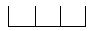 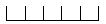 
2. Сыртқы ауа баптағыштар (сплит жүйесі)
Наружный кондиционер (сплит-система)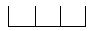 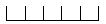 
3. Механикалық желдеткіштер
Механический вентилятор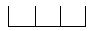 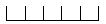 
4. Біріктірілген желдеткіш
Встроенная вентиляция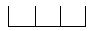 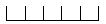 
1. Иә
Да
2. Жоқ (→30)
Нет (→30)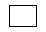 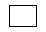 
Ерекшелігі
Спецификация
Пайдалану мерзімі, жыл
Срок использования, лет
Орташа қуаты, Вт
Средняя мощность, Вт
1. Бөлмелердегі ауа баптағыштар
Кондиционер в комнатах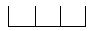 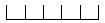 
2. Сыртқы ауа баптағыштар (сплит жүйесі)
Наружный кондиционер (сплит-система)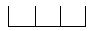 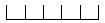 
3. Механикалық желдеткіштер
Механический вентилятор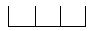 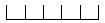 
4. Біріктірілген желдеткіш
Встроенная вентиляция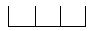 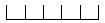 
Отын түрлері
Виды топлива
Жылдық тұтыну, барлығы
Годовое потребление, всего 
1. Тас көмір, тонна
Уголь каменный, тонн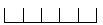 
2. Табиғи газ, мың текше м.
Газ природный, тыс.куб. м.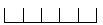 
3. Сұйытылған пропан және бутан, тонна
Пропан и бутан сжиженный, тонн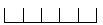 
4. Электр энергиясы, кВт
Электроэнергия, кВт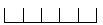 
5. Газойлдер (дизелдік отын), тонна
Газойли (дизельное топливо), тонн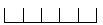 
6. Биоотын, тонна
Биотопливо, тонн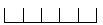 
7. Керосин, тонна
Керосин, тонн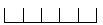 
8. Күн энергиясы, кВт
Солнечная энергия, кВт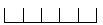 
9. Биогаз, мың текше м
Биогаз, тыс.куб. м.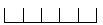 
Биоотын түрі
Вид биотоплива
(Жауабыңызды тізімдегі санмен белгілеңіз) 
(1-Сатып алынған; 2-Тегін алынған; 3-Сатып алынған және тегін алынған)
(Отметьте свой ответ цифрой по списку)
(1-Куплено; 2-Получено бесплатно; 3-Куплено и получено бесплатно)
Жылдық тұтыну, барлығы
Годовое потребление, всего
1. Ағаш5, мың текше м.
Дрова5, тыс.куб м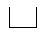 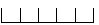 
2. Ағаш пелеттері мен брикеттер6,кг
Древесные пеллеты и брикеты6, кг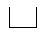 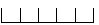 
3. Ағаш қалдықтары7, кг
Древесные отходы7, кг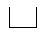 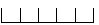 
4. Ағаш көмір, біріктірілгенді қоса алғанда8, кг
Уголь древесный, включая
агломерированный8, кг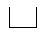 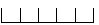 
5. Ауыл шаруашылығы және орман қалдықтарынан өзге де отын, кг
Прочее топливо из сельскохозяйственных отходов, кг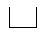 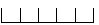 
6. Жануарлар қалдықтары (тезек),кг
Отходы животных (навоз), кг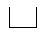 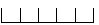 
7. Сабан, кг
Солома, кг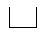 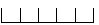 
8. Биогаз
Биогаз, куб м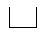 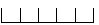 
Электр аспап түрі
Тип электроприбора
Жасы, (жыл)
Возраст (лет)
Қуаты, Вт
Мощность, Вт
1. Тоңазытқыш
Холодильник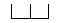 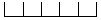 
2. Мұздатқыш камерасы
Морозильная камера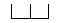 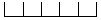 
3. Кір жуу машинасы
Машина стиральная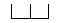 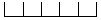 
4. Кептіргіші бар құрама кір жуу машинасы (жартылай автомат)
Комбинированная стиральная машина с сушилкой (полуавтомат)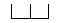 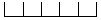 
5. Кір кептіргіш машина
Сушильная машина для белья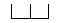 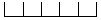 
6. Ыдыс жуғыш машина
Посудомоечная машина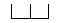 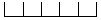 
7. Теледидар
Телевизор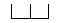 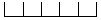 
8. Үстел үстілік компьютер
Настольный компьютер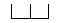 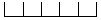 
9. Ноутбук
Ноутбук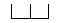 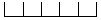 
10. Кофемашина
Кофемашина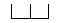 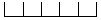 
11. Электр шәйнектер
Электрочайники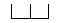 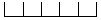 
12. Басқа
Другое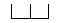 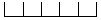 
Ерекшелігі
Спецификация
Саны, бірлік
Количество,единиц
Орташа пайдалану сағаттары
Среднее количество часов использования
1. Қыздыру шамдары
Лампы накаливания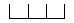 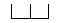 
2. Жарық диодты шамдар9
Светодиодные лампы9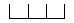 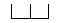 
Ерекшелігі
Спецификация
Саны, бірлік
Количество,единиц
Орташа пайдалану сағаттары
Среднее количество часов использования
3. Галогенді10
Галогенные10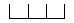 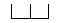 
4. Люминесцентті11
Люминесцентные11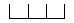 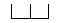 
5. Өзге де шамдар
(галогенді, люминесцентті, натрий, металл галогенді шамдарды қоса)
Прочие лампы 
(включая, натриевые, металлогенные лампы)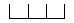 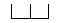 
1. Газ есептегіш
Газовый счетчик
2. Электр энергия есептегіші
Счетчик электроэнергии
3. Суық су есептегіш
Счетчик холодной воды
4. Радиаторлардағы жылу реттегіштер
Теплорегуляторы на радиаторах
5. Үйдегі температураны реттейтін орталық термостат
Центральный термостат, регулирующий температуру в доме
6. Әр бөлмедегі температураны реттейтін термостаттар
Термостаты, регулирующие температуру в каждой комнате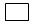 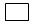 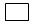 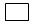 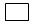 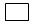 
1. Иә
Да
2. Жоқ (Сауалнама аяқталды)
Нет (Опрос завершен)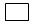 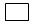 
Көлік құралының түрі
Вид транспортного средства
Отын немесе энергия түрі
(Жауабыңызды тізім бойынша санмен белгілеңіз:
(1-бензин; 2-дизель отыны; 3-электр; 4-газбаллонды; 5–аралас)
Тип топлива или энергии
(Отметьте свой ответ цифрой по списку:
1-бензин; 2-дизельное топливо; 
3-электричество; 
4-газобалонное; 
5-смешанное)
Отынның орташа шығыны,
100 км-ге литрмен
Cредний расход топлива, 
в литрах на 100 км
Жалпы жүріс,
мың км
Общий пробег, 
тыс. км
Жасы, жыл
Возраст, лет
1. Жеңіл автокөліктер
Автомобиль легковой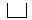 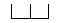 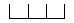 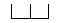 
2. Жүк автокөліктері
Автомобиль грузовой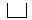 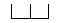 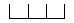 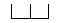 
3. Мотоциклдер
Мотоцикл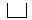 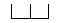 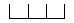 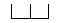 
4. Электрлі самокат
Электросамокат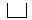 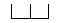 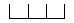 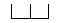 
5. Мопед
Мопед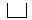 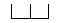 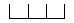 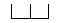 
6. Басқа
 Другое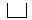 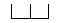 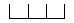 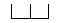 
Көлік құралының түрі
Вид транспортного средства
Отын немесе энергия түрі
(Жауабыңызды тізім бойынша санмен белгілеңіз:
(1-бензин; 2-дизель отыны; 3-электр; 4-газбаллонды; 5–аралас)
Тип топлива или энергии
(Отметьте свой ответ цифрой по списку:
1-бензин; 2-дизельное топливо; 
3-электричество; 
4-газобалонное; 
5-смешанное)
Отынның орташа шығыны,
100 км-ге литрмен
Cредний расход топлива, 
в литрах на 100 км
Жалпы жүріс,
мың км
Общий пробег, 
тыс. км
Жасы, жыл
Возраст, лет
1. Жеңіл автокөліктер
Автомобиль легковой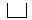 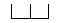 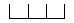 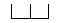 
2. Жүк автокөліктері
Автомобиль грузовой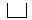 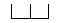 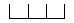 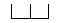 
3. Мотоциклдер
Мотоцикл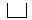 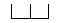 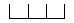 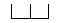 
4. Электрлі самокат
Электросамокат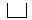 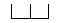 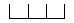 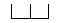 
5. Мопед
Мопед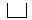 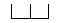 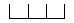 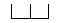 
6. Басқа
 Другое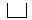 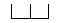 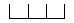 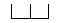 
Көлік құралының түрі
Вид транспортного средства
Отын немесе энергия түрі
(Жауабыңызды тізім бойынша санмен белгілеңіз:
(1-бензин; 2-дизель отыны; 3-электр; 4-газбаллонды; 5–аралас)
Тип топлива или энергии
(Отметьте свой ответ цифрой по списку:
1-бензин; 2-дизельное топливо; 
3-электричество; 
4-газобалонное; 
5-смешанное)
Отынның орташа шығыны,
100 км-ге литрмен
Cредний расход топлива, 
в литрах на 100 км
Жалпы жүріс,
мың км
Общий пробег, 
тыс. км
Жасы, жыл
Возраст, лет
1. Жеңіл автокөліктер
Автомобиль легковой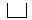 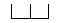 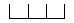 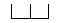 
2. Жүк автокөліктері
Автомобиль грузовой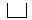 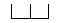 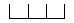 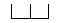 
3. Мотоциклдер
Мотоцикл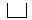 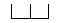 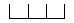 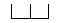 
4. Электрлі самокат
Электросамокат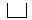 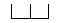 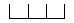 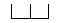 
5. Мопед
Мопед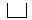 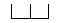 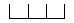 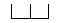 
6. Басқа
 Другое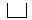 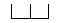 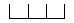 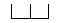 Қазақстан Республикасы
Стратегиялық жоспарлау және
реформалар агенттігінің
Ұлттық статистика бюросының
басшысы 
2022 жылғы 31 тамыздағы
№ 21 бұйрығына
2-қосымша